Autumn 1Autumn 1Autumn 2Autumn 2Spring 1Spring 1Spring 2Spring 2Summer 1Summer 1Summer 2Summer 2Non-FictionNon-FictionFictionNon-FictionFictionFictionFictionNon-FictionFictionNon-FictionFictionNon-FictionYear 3GENRERecount in the form of a diaryinstructionsPersuasive letterNewspaperReportExplanationFantasy setting Warning talediscussionTale of a questDefeating a monsterFables, myths and legendsFinding taleYear 3TEXTFlotsam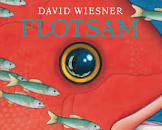 How to make a sandwich 
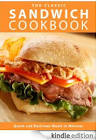 The day the crayons quit
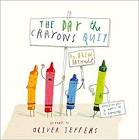 Excitable Edgar 

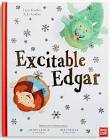 How a giant spider traps its prey?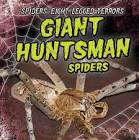 Granddad’s island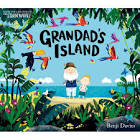 Hamelin
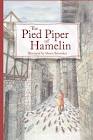 Should animals be kept in a zoo?Kuang – Li and the Dragon

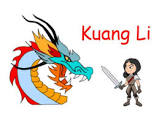 3 Billy Goats Gruff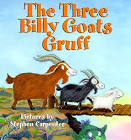 Why Spider has a small waist.
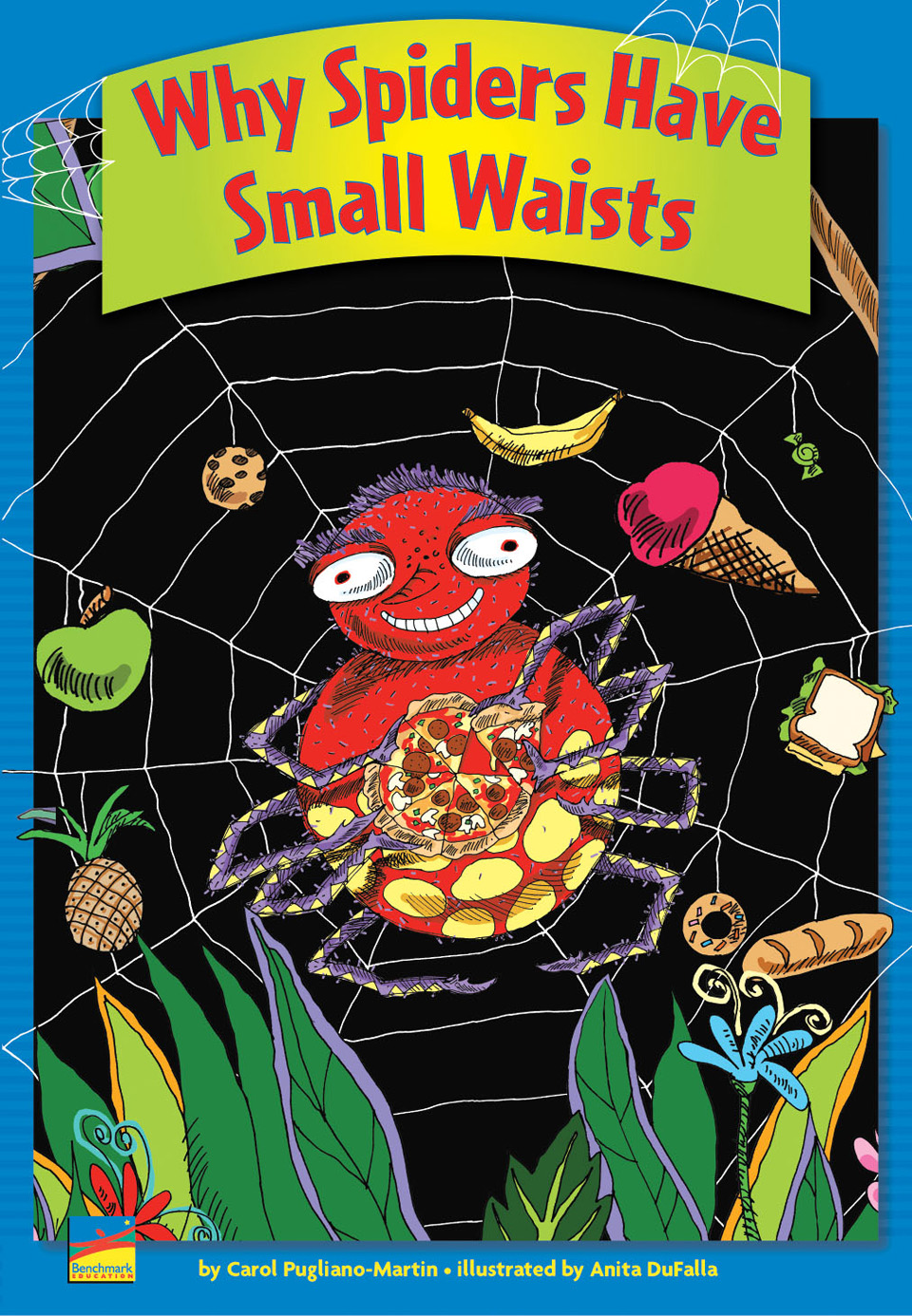 The Flower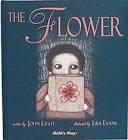 Year 3FOCUSUsing 1st person to write a recount.Vary sentence order, length and openings to interest and hook the readerTo become more familiar with persuasive texts allowing us to magpie a range of persuasive devices.Create a knowledge and understanding of past tense verbs3-part text structure and technical languageUse figurative language such as alliteration, onomatopoeia, similes, metaphors and personificationCharacterisation and dialogueTo use a range of clauses to combine information, create emphasis and make the text more interesting for the reader. paragraphsUsing adjectives and adverbs to add descriptionCharacter and dialogueSettings and prepositions to describe settings